ИНСТРУКЦИЯ ПО ЭКСПЛУАТАЦИИУСТАНОВКА ИЗДЕЛИЯИзделие  устанавливать на выровненную по горизонту поверхностьПРАВИЛА ТРАНСПОРТИРОВКИИзделие должно транспортироваться грузовым транспортом с соблюдением правил для конкретного вида транспорта.ПРАВИЛА ЭКСПЛУАТАЦИИ1. Используйте изделие  по назначению.2. Проводить визуальный осмотр изделия и проверять крепежные соединения -  еженедельноПРАВИЛА ХРАНЕНИЯИзделие хранить в помещениях, обеспечивающих сохранность от механических повреждений, попадания влаги и действия агрессивных сред.	ГАРАНТИЙНЫЕ ОБЯЗАТЕЛЬСТВАИзготовитель гарантирует соответствие изделия техническим требованиям при соблюдении потребителем условий эксплуатации и хранения и при наличии паспорта на изделие.Гарантийный срок эксплуатации – 12 месяцев со дня получения изделия потребителем. Гарантийный ремонт осуществляется только при наличии паспорта.СВЕДЕНИЯ О РЕКЛАМАЦИЯХВ случае обнаружения дефектов и неисправностей потребитель имеет право предъявить рекламацию в течение 30 дней с момента получения изделия, а Изготовитель обязуется удовлетворить требования по рекламации в течение 30 дней с момента её получения. Гарантийный ремонт осуществляется при наличии паспорта.СВИДЕТЕЛЬСТВО О ПРОДАЖЕДата  ________________________ 	Подпись продавца   __________________Дата  ________________________	 Подпись покупателя   _______________ ООО  «Пумори – Спорт»Стеллаж для хранения лыжных палок передвижнойПаспорт – описание700.774.4 ПС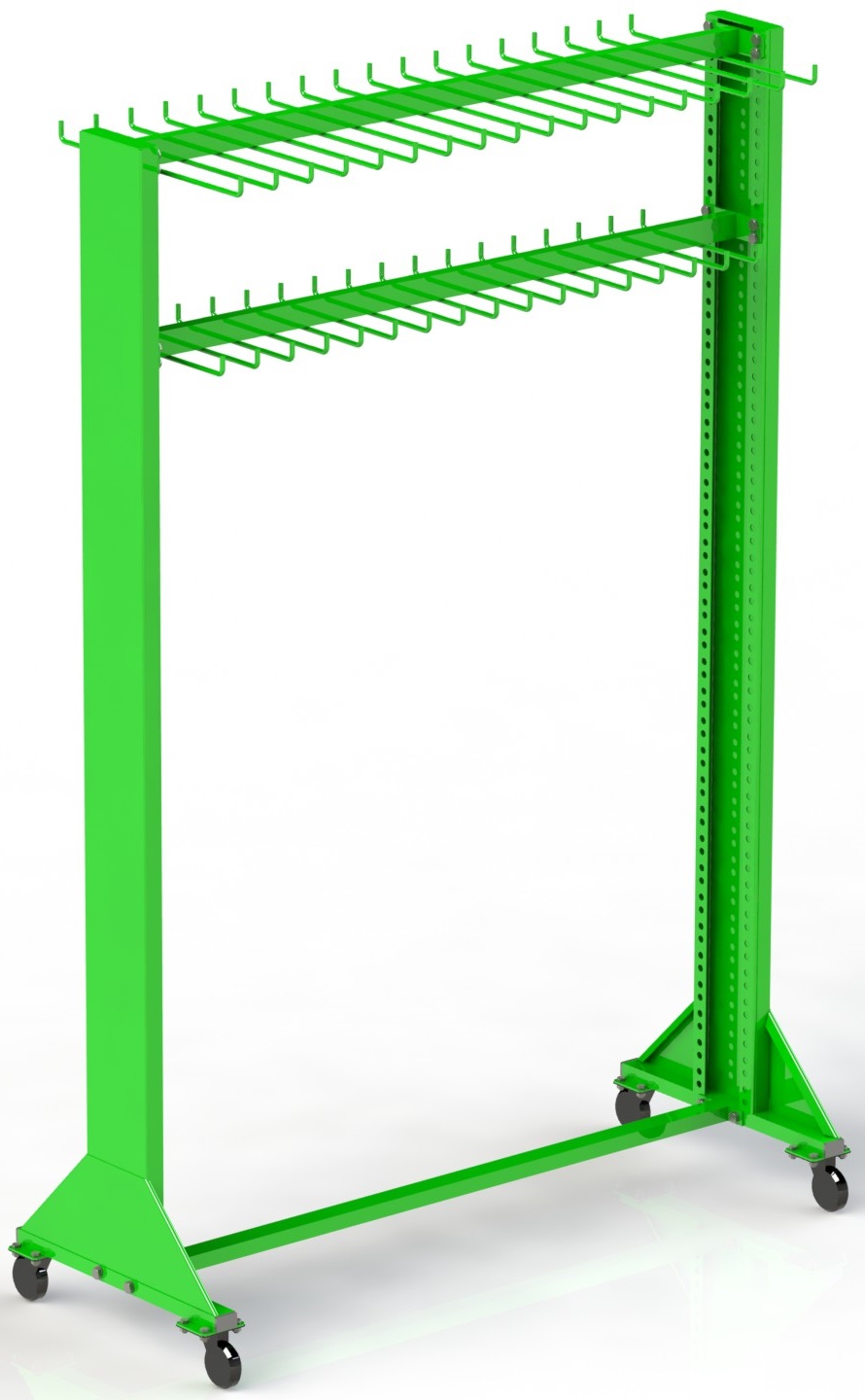 Россия, 620142, г. Екатеринбург, ул. Монтёрская, 3Тел.: (343) 287-93-70; 287-93-80E-mail:psp@pumori.ruwww.pumorisport.ruТЕХНИЧЕСКОЕ ОПИСАНИЕВВЕДЕНИЕТехническое описание предназначено для изучения конструкции и содержит технические данные и сведения об устройстве изделия, необходимые для обеспечения его правильной эксплуатации.НАЗНАЧЕНИЕСтойка предназначена для удобного хранения лыжных палок. Рекомендуется для использования в магазинах и на складах.ТЕХНИЧЕСКИЕ ДАННЫЕОсновные размеры (не более):Длина, мм											1340Ширина, мм											560Высота, мм											1930Масса, кг												40УСТРОЙСТВО ИЗДЕЛИЯИспользуемый сортамент: труба профильная 40х25, полоса 40х4, круг ф8, лист 1,5.Покрытие: ППП цвет по согласованию.КОМПЛЕКТНОСТЬ1. Перемычка												12. Стойка												23. Держатели длинные										14. Держатели короткие										15. Болт М8х16											166. Болт 												167. Болт												48. Гайка М8												169. Гайка 												2010. Шайба 8 												1611. Шайба 												2012. Колесная опора поворотная Ø75мм								2 13. Колесная опора поворотная Ø75мм с тормозом						214. Заглушка 40х25											4СБОРКА ИЗДЕЛИЯСборка проиллюстрирована на рисунке 1. Взять стойки (2) присоединить колесные опоры (12,13) при помощи метизов (5,8,10), получившиеся конструкции стянуть между собой при помощи перемычки (1), держателей (3,4) и метизов (6,7,9,11).Изготовитель оставляет за собой право на изменения конструкции, не ухудшающие эксплуатационные характеристики изделия.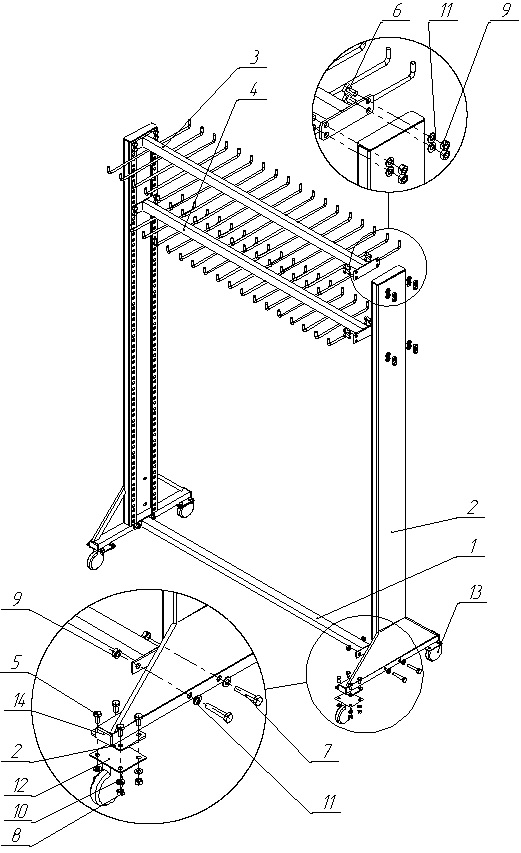 Рисунок 1 – Сборка изделияСВИДЕТЕЛЬСТВО О ПРИЕМКЕЗаводской №: 700.774.4соответствует техническим требованиям конструкторской документации и признано годным для эксплуатации.Приемку произвел ________________________		Дата выпуска  _________ (роспись)Приемку произвел ________________________	 	 Дата выпуска 06.03.15(роспись кладовщика ПС)